Solicitud de acreditación documental cuando la entidad local no se encuentra adherida al servicio de asistencia y dinamización de la participación de las administraciones públicas en el Plan de Recuperación, Transformación y Resiliencia (PRTR)En ………, a …… de ……. de 20… Don/Doña	, en representación delAyuntamiento/Diputación/Cabildo/Consell (eliminar los que no apliquen; si otro, especificar) de.........................., con el cargo de	indica que:La Administración Pública referida participa en la ejecución del Plan de Recuperación, Transformación y Resiliencia. Las correspondientes obligaciones según la normativa reguladora recaerán en los órganos correspondientes y, en concreto, las establecidas por las siguientes disposiciones:    Orden HFP/1030/2021, de 29 de septiembre, por la que se configura el sistema de gestión del Plan de Recuperación, Transformación y Resiliencia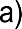     Orden HFP/1031/2021, de 29 de septiembre, por la que se establece el procedimiento y formato de la información a proporcionar por las Entidades del Sector Público Estatal, Autonómico y Local para el seguimiento del cumplimiento de hitos y objetivos y de ejecución presupuestaria y contable de las medidas de los componentes del Plan de Recuperación, Transformación y Resiliencia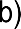     Resolución 1/2022, de 12 de abril, de la Secretaría General de Fondos Europeos, por la que se establecen instrucciones a fin de clarificar la condición de entidad ejecutora, la designación de órganos responsables de medidas y órganos gestores de proyectos y subproyectos, en el marco del sistema de gestión del Plan de Recuperación, Transformación y Resiliencia.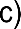 En tal sentido, COMUNICA que D/Dª…	encalidad del Secretario, Secretario accidental, funcionario interino o cargo que desempeña dichas funciones análogas, conforme a lo establecido en el Real Decreto 128/2018, de 16 de marzo, por el que se regula el régimen jurídico de los funcionarios de Administración Local con habilitación de carácter nación, es el titular del órgano gestor responsable de los subproyectos de los que sea Entidad Ejecutora.Además, comunica que los datos necesarios para poder identificarlo en la herramienta CoFFEE como Responsable de subproyecto/s son:En ……………………………………… a … de	de 202…Nota: Esta comunicación, en el caso de los Ayuntamientos, deberá ser firmada por el Alcalde o la máxima autoridad de la entidad local.INFORMACIÓN BÁSICA SOBRE TRATAMIENTO DE DATOS PERSONALESResponsable del tratamiento: Ministerio de Hacienda y Función Pública.Delegado de Protección de datos: DPDHacienda@hacienda.gob.es.Finalidad del Tratamiento: Ejecución del PRTR.Derechos reconocidos: De acuerdo con la normativa vigente, podrá ejercer sus derechos de acceso, rectificación, supresión y portabilidad de sus datos, de limitación y oposición al tratamiento, retirar el consentimiento, así como su derecho a no ser objeto de decisiones basadas únicamente en el tratamiento automatizado de sus datos, a través de este formulario de ejercicio de derechos. Asimismo, podrá interponer una reclamación ante la AEPD a través de la siguiente sede electrónica.Información adicional: Puede consultar información adicional en el apartado en la página web del Ministerio, a través de la siguiente página web. Igualmente, si lo desea puede consultar el Registro de Actividades de Tratamiento haciendo click en este enlace.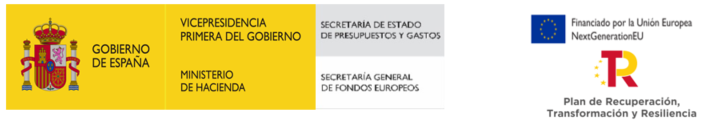 Código del subproyecto/s:Nombre:Apellido 1:Apellido 2:NIF:Cargo:Correo electrónico:Teléfono: